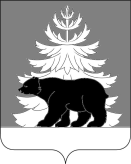 РОССИЙСКАЯ ФЕДЕРАЦИЯИРКУТСКАЯ ОБЛАСТЬАдминистрация Зиминского районного муниципального образованияП О С Т А Н О В Л Е Н И Е                           от     18.01.2022                  г. Зима                               №  10 О внесении изменения в Перечень объектов для отбывания наказания  в виде  исправительных работ на территории  Зиминского района, утвержденный  постановлением администрации Зиминского  районного муниципального образования  от 05.02.2021 г. № 127 В целях обеспечения исполнения наказаний в виде исправительных работ на территории Зиминского района, в соответствии со статьей 50 Уголовного кодекса Российской Федерации,  статьей 39 Уголовно-исполнительного кодекса Российской Федерации, статьями 7,19 Федерального закона от 06.10.2003 № 131-ФЗ «Об общих принципах организации местного самоуправления в Российской Федерации», статьями 22, 46 Устава Зиминского районного муниципального образования,  учитывая согласие индивидуального предпринимателя Измайлова Василия Сергеевича,  администрация Зиминского районного муниципального образованияПОСТАНОВЛЯЕТ:Внести изменение в Перечень объектов для отбывания наказания  в виде исправительных работ на территории Зиминского района, утвержденный постановлением администрации Зиминского районного муниципального образования от 05.02.2021 г. № 127 (далее - Перечень), дополнив строкой следующего содержания: 2. Рекомендовать индивидуальному предпринимателю Измайлову В.С., включенному в Перечень, организовать работу по отбыванию наказания осужденными в виде исправительных работ в соответствии  со статьей 43 Уголовно-исполнительного кодекса Российской Федерации.         3. Настоящее постановление опубликовать в информационно-аналитическом, общественно-политическом еженедельнике «Вестник района» и разместить на официальном сайте администрации Зиминского районного муниципального образования в информационно-телекоммуникационной сети «Интернет» www.rzima.ru. 4.  Контроль исполнения настоящего постановления возложить на управляющего делами администрации Тютневу Т.Е.Мэр Зиминского районного муниципального образования                                                                                Н.В. Никитина13.Индивидуальный предприниматель Измайлов Василий Сергеевич665375, Зиминский район, с. Перевоз, ул. Северная, 6Измайлов ВасилийСергеевич89834120977